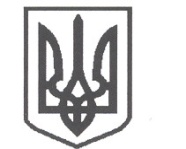 УКРАЇНАСРІБНЯНСЬКА СЕЛИЩНА РАДАВИКОНАВЧИЙ КОМІТЕТРІШЕННЯ16 серпня 2022 року     					              	      		№ 105 	смт СрібнеПро погодження надання відпустки головному   лікарю   комунального некомерційного            підприємства «Срібнянський     центр   первинної медико-санітарної            допомоги» Срібнянської        селищної       ради Ірині МАРІНЕНКОРозглянувши заяву головного лікаря комунального некомерційного            підприємства «Срібнянський центр первинної медико-санітарної            допомоги» Срібнянської селищної ради  Ірини Миколаївни МАРІНЕНКО від 10.08.2022 року, відповідно до ст. 74, 75 Кодексу Законів  про Працю України, ст. 2, 6, 12 Закону України «Про відпустки», виконавчий комітет селищної ради вирішив:Погодити частину основної щорічної відпустки головному лікарю комунального некомерційного підприємства «Срібнянський центр первинної медико-санітарної допомоги» Срібнянської селищної ради Ірині Миколаївні МАРІНЕНКО тривалістю 14 календарних днів з 25 серпня 2022 року по 07 вересня 2022  року за період роботи з 23.02.2021р. по 22.02.2022р. Підстава: заява МАРІНЕНКО І.М. від 10.08.2022р.Контроль за виконанням цього рішення покласти на заступника селищного голови  з гуманітарних питань та соціальної політики Ніну БОНДАРЕНКО.Селищний голова	Олена ПАНЧЕНКО